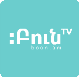 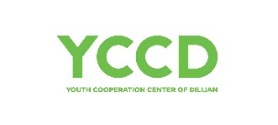 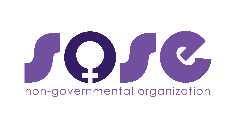 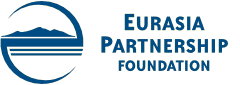 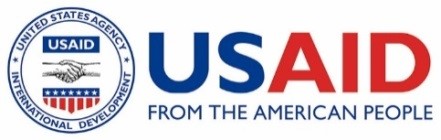 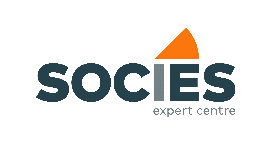 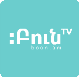 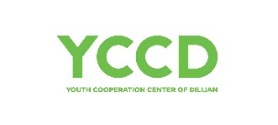 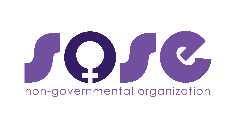 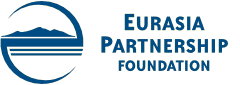 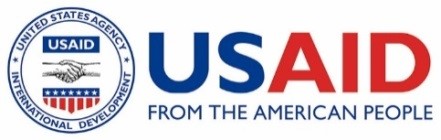 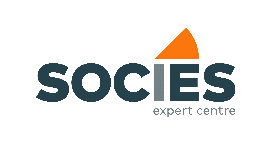 DATA: Data for Accountable and Transparent ActionIn-depth training on “Evidence-based policy processes”February 4 – March 9, 2021List of participants“Improving data-driven policy process in the field of labor rights” – Labor.rights“Transparent, Accessible and Accountable” (TAA) – Gov.spending “The socio-ecological component at the heart of sustainable community development” - Socio-eco“Mental health rights-based policy-making guideline”. Mental.health“Safe and healthy living in Syunik”. Public.securityOrganization Name surnamePositionEmailPhone1''Armavir Development Center'' NGOAnahit NahapetyanProject Coordinatoranahit@armavirdc.org 077 3348852Prisma LLCAni Topuzyan Junior Researcher  anitopuzyann@gmail.com 055 5353583Public Journalism Club Anna Akelyan Editor/translatoraakelyan@publicjournalism.am 093 545829 4“Center for Rights Development” NGOVioleta ZopunyanPresidentvioletazopunyan@gmail.com091 502791Organization Name surnamePositionEmailPhone5“NGO Center” CSD NGOArpine HakobyanPresident Arp-hak@mail.ru0916433176“NGO Center” CSD NGOVahe KhachikyanProject coordinatorVahekhachikyan94@gmail.com0996800697"Freedom of Information Center of Armenia” NGOMane MadoyanProjects coordinatormanemadoyan@gmail.com +374 94 7009748"Community and Youth" Youth, Advisory NGONarek Tutkhalyan President narektutxalyan@gmail.com093261317Organization Name surnamePositionEmailPhone9Centre for Community Mobilization and Support NGOOleg DulgaryanPresidentoleg.dulgaryan.ccms@gmail.com+374 9893505310Centre for Community Mobilization and Support NGORuzan MosinyanCommunity mobilizerruzan.mosinyan.ccms@gmail.com +374 9871296611Martuni Women`s Community CouncilAnahit GevorgyanPresident of NGOkananc7@gmail.com+374 9421139612Martuni Women`s Community CouncilManan MkhitaryanProject Coordinator mananmkhitaryan@gmail.com+374 9393946513New Horizons NGOArtur VardazaryanProgram Managernorhorizonnerngo@gmail.com +374 4350555414New Horizons NGOHovik GrigoryanCoordinatornewhovikgrig@g mail.com +374 9403707115“EcoLur” Informational NGO Inga ZarafyanPresident ingazarafyan@gmail.com +374 91921264 16“EcoLur” Informational NGOVictoria BurnazyanVice-president vicaburnazyan@gmail.com +374 9955022217Roza Julhakyan “Self-employed” organizationRoza JulhakyanFounder Roza.julhakyan1951@gmail.com +374 9848665818Armenian Forests" Environmental NGONazeli VardanyanDirectornazelivardanyan1@gmail.com +374 91436809Organization Name surnamePositionEmailPhone19“Institute of Public Policy” NGOAvetik Mejlumyan Co-founder and Directoravetiq.mejlumyan@gmail.com      094 88 99 8420“Institute of Public Policy” NGOGohar KhachatryanResearcher in the field of mental health and antidiscrimination goharaknkhachatryan@gmail.com077 54 45 3121“Health Policy and Innovation Center” NGOLilit GevorgyanCo-founder and Project Directorlilitgevorgyanufar@gmail.com077 05 38 9922“Jermik ankyun’’ FoundationYelena KirakosyanDirector jermikankyun@gmail.com093 80 70 6023“Legal Analysis and Development Center’’Mushegh HovsepyanDisability Rights Coordinatormushegh.hovsepyan@yahoo.com093 04 82 6224“Legal Analysis and Development Center’’Anahit ChilingaryanChairann.chilingaryan@gmail.com055 28 29 04Organization Name surnamePositionEmailPhone25Journalists For the Future NGO (JFF)Suren DeheryanProject Lead Directordeheryan@gmail.com093 53933426Journalists For the Future NGO (JFF)Liana GrigoryanProject Assistantlianagrigoryanj@gmail.com055 57068227Goris Press ClubSusanna ShahnazaryanProject Director in Gorissusannashahnazaryan9@gmail.com 094 07357528Goris Press ClubAnahit BaghdasaryanProject Coordinatorbagh.anahit@gmail.com094 54126129“Rainbow” Leaders' Educational Centre NGOSusanna MartirosyanProject Director in Kapansusmartiros@gmail.com093 36248330“Rainbow” Leaders' Educational Centre NGOAni SargsyanProject Assistantanihenri2017@gmil.com077 132461